GESCHENKURKUNDE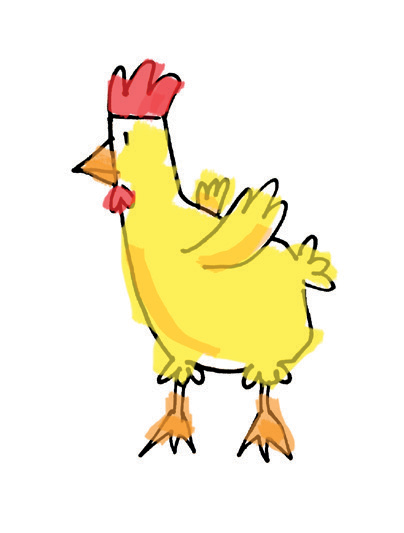 FÜRMAX MUSTERMANNLieber Max, heute überrasche ich Dich mit einem besonderen Geschenk: mit fünf Hühnern. Damit wirst Du zum Glücksbringer und schenkst einer Familie in Afrika die Chance, die Armut zu besiegen.Denn Hühnerhaltung eröffnet Kleinbauern in Afrika Perspektiven, ihre Situation nachhaltig zu verbessern.Der Hühnermist wird als wertvoller Dünger genutzt und sorgt dafür, die Ernten zu verdoppeln. Und mit dem Verkauf von Eiern und Hühnern können die Familien Geld verdienen. Wie man die Tiere hält und den Biodünger herstellt, lernen die Bauern in den Schulungen von KOLPING.Du siehst, mit meinem Geschenk gibst Du einer Familie in Afrika die Chance auf eine bessere Zukunft.Unterschrift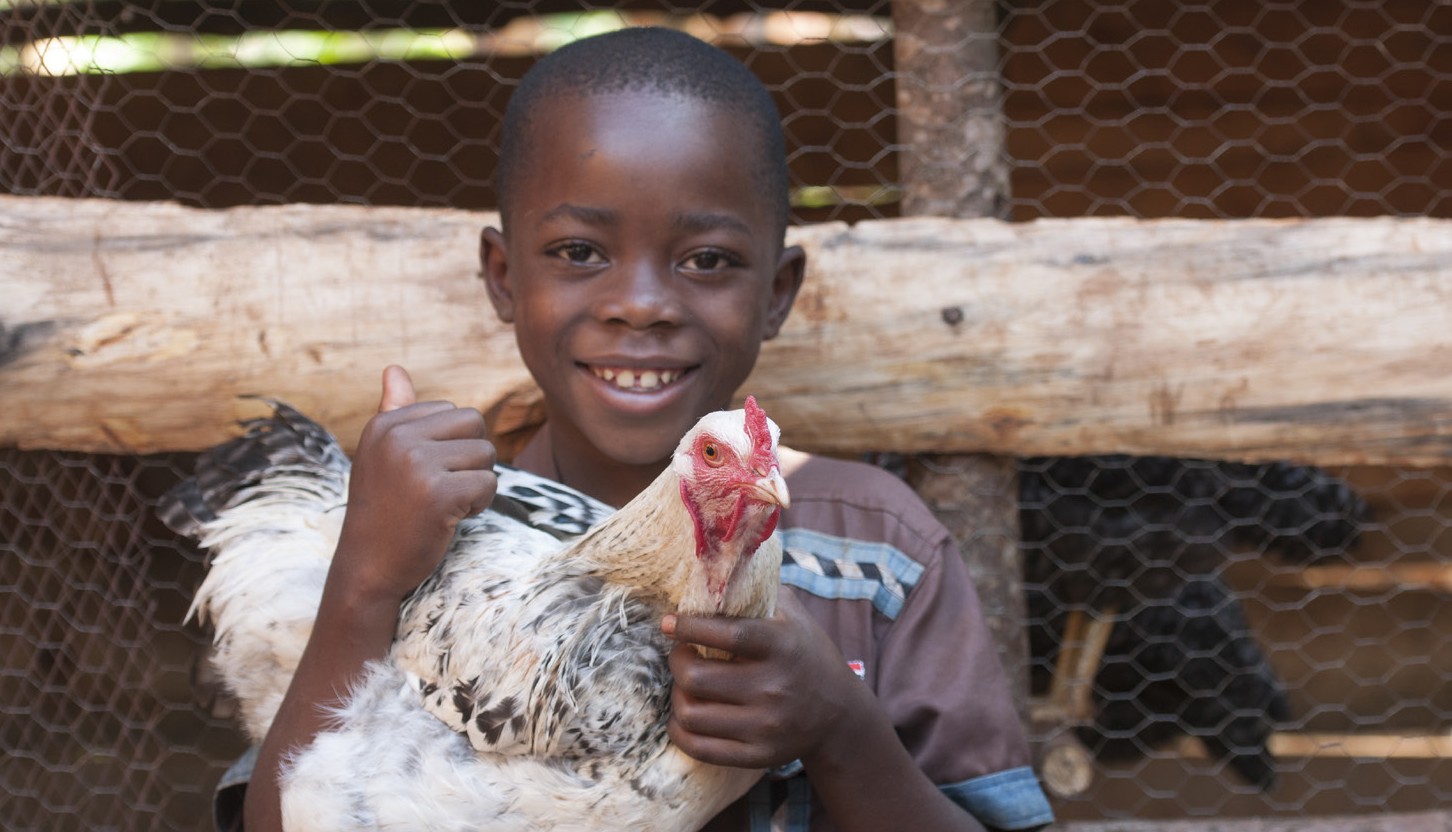 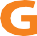 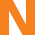 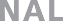 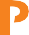 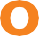 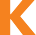 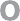 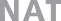 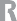 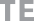 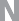 KOLPING INTERNATIONAL Cooperation e.V. · Kolpingplatz 5 -11 · 50667 Köln Tel. 0221/ 77 88 0 -15 · spenden@kolping.net · www.kolping.net